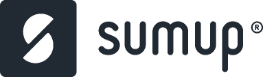 Terms of payment:Your business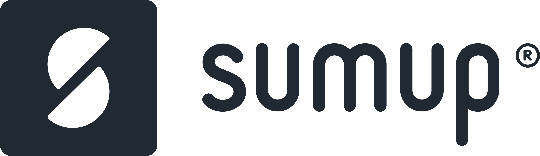 3839 Maxwell StreetDenver, CO 80303USACustomer name3839 Maxwell StreetDenver, CO 80303USATel: 303-555-0173DESCRIPTIONQUANTITYUNITPRICEtAXAMOUNTName of product or service1each      10020%$100SUBTOTALSUBTOTAL100Tax 20%Tax 20%20TOTAL USDTOTAL USD120